卡帮卡汽车服务平台一汽集团直营店购车优惠活动信息    一汽集团直营店天润奥迪4S店通过卡帮卡汽车服务平台与中国人民大学、中国地质大学、北京科技大学等高校签署了大客户协议，为广大教职员工带来实惠和便利。在天润奥迪4S店购买奥迪全系车辆包括（A3、Q3、A4L、A6L、A8、Q5、Q7），除去店里优惠外，还享受一汽集团厂家的额外2%价格补助。    十月底前购买奥迪全系车辆的教师特别赠送价值8000元的楼兰宝盒（可远距离启动车辆及全程监控等许多性能的外加装配置）。    关注附件中的二维码，可在第一时间了解全新奥迪A4L的价格及销售政策！    咨询电话:18513391717，徐经理（可加此号微信详询）    地    址:天润奥迪4S店（海淀区学清路丙八号）附件1：二维码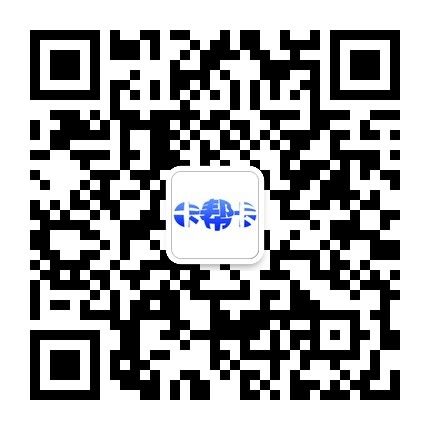 附件2：几款基础配置的车型价格供参考（具体最后价格以店里为准）（一）奥迪A3.两箱.1.4T排量.市场指导价18.49万元。购买方式:置换+装饰（全车贴膜、镀膜、行车记录仪）最后包牌价含:购置税、保险、上牌手续费、装饰费普通客户的价格:17.7300万元教师价格:17.3500万元   （二）奥迪Q3.1.4T排量.市场指导价23.42万元。购买方式:置换+装饰（全车贴膜、镀膜、行车记录仪）最后包牌价含:同上普通客户价格:21.9500万元教师价格:21.4800万元（三）奥迪A6L.1.8T排量（第三代）市场指导价41.53万元购买方式:置换+装饰（全车贴膜、加装真皮座椅、镀膜、行车记录仪、大包围脚垫）最后包牌价含:同上普通客户价格:38.4300万元教师价格:37.6000万元（四）奥迪Q5.2.0T排量.市场指导价38.3400万元购买方式:置换+装饰（同上A6）最后包牌价含:购置税、保险、装饰费、验车上牌费普通客户价格:37.8400万元教师价格:37.0800万元